Dagordning för styrelsemöte 4, Sveriges Läkarförbund Student Stockholm, 2022-05-03Lokal: Hjärtat, Villagatan 5 kl.17.30Närvarande:Innan mötets start:Check In Kommunikation: Messenger för diskussion och facebook gruppen för saker såsom kallelser och andra viktiga punkter.Mötesskotym:Börja mötet med en check in Tidseffektivitet för att kunna ha kul på slutet. Sluttid.  Nyttja tiden mellan möten och förbered mötespunkter innan. Kontakta personer innan mötet om du kan. Applådera efter beslut. Det är ok att multitaska i lagom mängd under mötet, så längde det inte stör. Flagga tidigt om du behöver dra ner på tempot eller avsäga dig något åtagande.Informera i god tid om man kommer sent eller behöver gå tidigt från ett möte.  Mötets öppnande​​Mötesordförande SH förklarar mötet öppnat kl: 18:01Genomgång av föregående protokollFöregående mötesprotokoll godkändes och lades till handlingarna (OBS! LL ej skrivit under ännu).Val av mötesfunktionärer och godkännande av dagordningVal av mötesordförande​​Styrelsen beslutade att välja SH till mötesordförandeVal av mötessekreterareStyrelsen beslutade att välja AG till sekreterareGodkännande av dagordningStyrelsen beslutade att godkänna dagordningenGodkännande av styrelsemötesprotokollSkjutet till nästa möte iom ej justerat av samtliga ännuVal av adjungerade ledamöterPunkt strukenVal av två justerareStyrelsen beslutade att välja JL och RL till justerareDiskussionspunkterUppföljning av ansvarsområden4.1	T4-info: Sker nu 5/5 samt 9/5. Så många styrelsemedlemmar med som möjligt! Diskussion kring dator, SH kan hjälpa till. Fika bokat. Beslut att uppvisa medlemskap i utbyte mot påse iom kostnad och brukar ta slut. 4.2	PR: Skjuter på gruppbild iom få på plats. Gärna kontakt med PR innan större inlägg etc för samordning. Event för UL-föreläsning #2? I annat fall ordnas denna veckaEv event för T4-info4.3	Namnskyltar: RL går genom namnlista, avstämmer med JL för sedan beställa.	SH ska kolla upp problem kring anmälan för namnskylt4.4	AT mässa: SH ska höra med DM om starta upp/planering4.5	Alternativa karriärvägar: RL ska synka med DM. Inget löst ännu. Finns lista från 2021 av NO om inspo önskas.4.6	Psykisk hälsa:DI varit i kontakt med Maria Dalin om event, som är positiv till deltagande. Diskussion ska föras om upplägg.4.7	Påverkansarbete: Inget nytt. Ev artikel om BT-löneutveckling. Söka inspo från andra källor (LS, LT, DM, Appendix mm)4.8	Projektbidrag: Projektbidraget skjutet till hösten. Diskussion om fortsatt bidrag.	För att behålla: Finns antagligen område och intresse för bidragstagande.	Nackdel: Fråga om return on investment.	SH och AG ska se över och komma med förslag till nästa möte.4.9	UL-föreläsning: Superbra, högt deltagande första föreläsningen. Fråga kring deltagare utanför sthlm, iom vissa ej kunde delta pga deltagartak på zoom. Diskussion om möjligt att höja antalet? Andra sätt att försvåra icke-sthlm-medlemmar att ta platser (ex länk på slf-hemsidan), önskevärt? SYLF positiva att delta på UL-vick/presentera “Schysst rekrytering”. Har även uttryckt intresse om att delta på CV-skrivarworkshop. 4.10	Handledarpriset: Fortskrider. Annonserat och nomineringar har kommit in. Deadline nomineringar prel 13/5. Pris utdelas slutet Maj om möjligt.4.11	CV-skrivarworkshop: Prel planerad till hösten. SH kommer stödja JL. Rapporter från studentrepresentanter SYLF (5 min)AG informerar. Stockholms läkarförening (5 min)SH missade mötet. Inget protokoll inkommit. FS (5 min)Natasha Olsson deltar 18:55. Frågar om hur utbildningen var. STHLM lär ej behöva betala :)Önskar mera input till FS då nu klar med sina övriga FS-åtaganden.Informerar om årlig vårkampanj. Erhållit medel för representantskap (media etc), RL ansvarig i FS. Från SYLF förfrågan om SLF-sthlm önskar delta/dra i projekt om språkskola/cafe för Ukrainska-läkare. AG ska stämma av med SYLF-sthlm.Informerar om förra årets motioner och deras framgång.Läkarförbundets FUM (5 min)Punkt strukenFacklig grundkurs 23-24 april på Ulfsunda Slott. DI har inget att rapportera. Ej lärt sig nytt pga RL redan gått genom mkt. Gayklubb…
 Representantskap 12 aprilRekryteringsideer utbyttes mellan lokalorter
Rekryteringstävling 1:a april - 31 majUppdatera lathund för T1/4-info - AG tar på sigNästa styrelsemöte:
31:a maj med “sommaravslutning”. Bjuda in gamla styrelsen?Planering mellan SH & AGÖvriga punkter           10.1 Arbetsinternat ht22Finns fritidsboenden i Skanör, Duved, Marbella och Gran CanariaStyrelsemedlemmar får i så fall stå för kostnad för flygresa.Beslut fattas nästa möte. Alla får tänka över önskemål o upplägg.10.2Profilprodukter. Vad vill vi beställa och budget?Skjuter på punkt pga AM ej närvarande. Påsar beställda till T4-info. Utvärdering av styrelsemöte och styrelsearbete (10 min) Mötets avslutandeSH avslutade mötet kl 19:33Vid protokollet:				22-05-03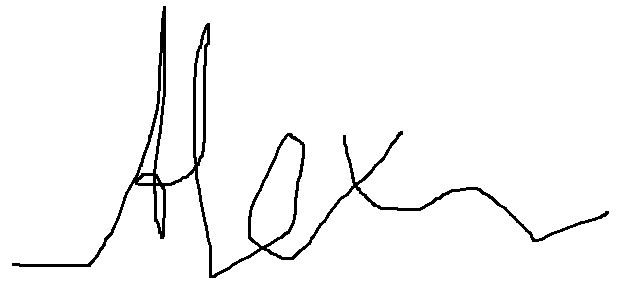 …………………………………...         	………….Sekreterare, Alexander Gabri              	Datum:Justeras: Johanna                                                      22-06-07…………………….………………        	   ………….Justerare, Johanna Lund                         	Datum: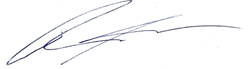 …………………………………….        	………….Justerare,  Robert Lilford                          Datum: NamnPostNärvaro1Sofie Hellberg (SH)OrdförandeJa2Alexander Gabri  (AG)Vice OrdförandeJa3Amanda Wörlund (AW)SekreterareJa, distans4Akshana Mahalingam (AM)KassörNej5Carine Gergi (CG)LedamotNej6Daniel Mira (DM)LedamotNej7David Ebrahimi (DE)LedamotJa8Johanna Lund (JL)LedamotJa9Lovisa Liwenborg (LL) SuppleantNej10Robert Lilford (RL)SuppleantJa11Naela Hagatulah (NH) SuppleantNejAnsvarsområdeAnsvarigTerminsinfoAkshana, CarinePRLovisa, AmandaNamnskyltarRobert, JohannaAT mässaDaniel, SofieAlternativa karriärvägarRobert, DanielPsykisk hälsaLovisa, DavidPåverkansarbeteAmandaProjektbidragDavid, LovisaUL vik föreläsningarNaela, CarineHandledarprisNaela, DavidCV-skrivarworkshopJohanna, (Akshana), Carine